18 maja 2017r. uczniowie biorący udział w projekcie „Poznaj najbliższą okolicę”, finansowanym przez powiat nakielski, udali się do Kcyni i okolic. Historię Kcyni i jego zabytków przybliżył im dawny nauczyciel historii z kcyńskiego liceum pan Alojzy Szudrowicz. Po Ośrodku Kultury im. Klary Prillowej oprowadziła ich pani Renata Gaj – Kowalska. Po spacerze uliczkami Kcyni, uczniowie udali się do parku w Żurawi, dawnej posiadłości rodziny von Buelow.W drodze powrotnej zaś odwiedzili posiadłość państwa Morawskich, gdzie podziwiali konie i stajnie. Wycieczka zakończyła się wizytą w muzeum łowiectwa, po którym oprowadzał pan Andrzej Morawski.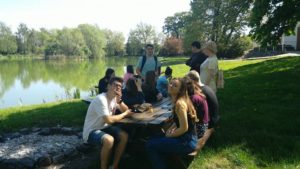 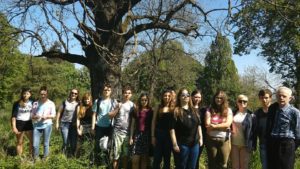 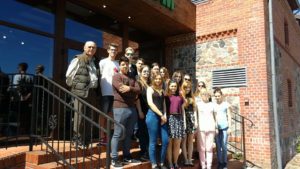 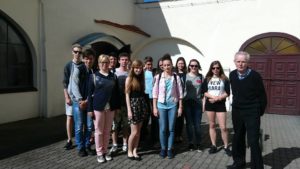 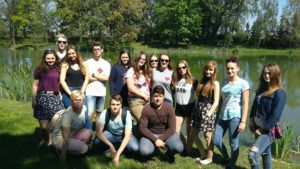 